Publicado en Madrid el 14/12/2017 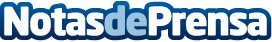 ¿Cómo y cuándo preparar una Primera Comunión?Los preparativos de esta celebración religiosa comienzan cada vez antes. Así, durante el pasado mes de octubre, VenuesPlace protagonizó un incremento del 9% en búsquedas relativas a espacios para Primeras Comuniones. Definir un calendario donde se incluyan todas las tareas a realizar y sus plazos, asegura el éxito de esta celebración. En España, el coste medio de una Primera Comunión se sitúa en torno a los 2.400 eurosDatos de contacto:Marta Gallego913022860Nota de prensa publicada en: https://www.notasdeprensa.es/como-y-cuando-preparar-una-primera-comunion_1 Categorias: Ocio para niños http://www.notasdeprensa.es